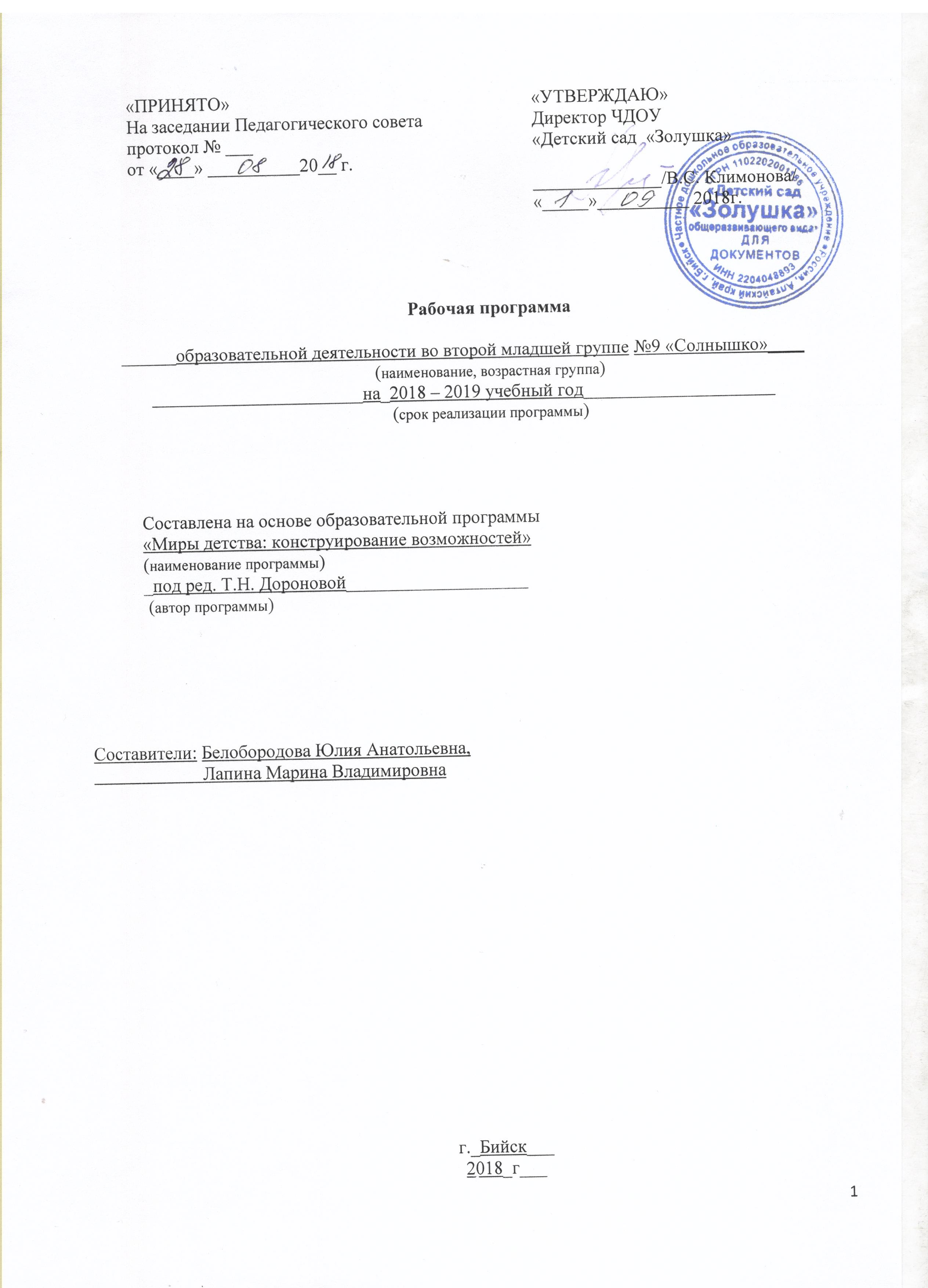  ОГЛАВЛЕНИЕПояснительная записка………………………………………………………………………3Организация режима пребывания детей……………………………………………………6         Расписание образовательной деятельности во второй младшей группе …………….......7               Планирование образовательной деятельности……………………………………………8            Тематическое планирование совместной деятельности с детьми,           рекомендованное программой «Миры детства: конструирование возможностей» …21              Планирование взаимодействие с родителями……………………………………………28             Нормативный показатель уровня развития детей 3- 4 лет………………………………33Список литературы…………………………………………………………………………35Пояснительная запискаРабочая программа совместной образовательной деятельности разработана в соответствии с Федеральным законом «Об образовании в Российской Федерации», на основе Основной образовательной программы дошкольного образования ЧДОУ «Детский сад «Золушка» общеразвивающего вида и основной образовательной программы «Миры детства: конструирование возможностей» под редакцией Т.Н. Дороновой, а также с использованием «Развивающие занятия с детьми 3 - 4 лет»  под ред.  Л.А. Парамоновой.Целью рабочей программы является планирование воспитательно-образовательной деятельности педагогов данной возрастной группы и направлена на создание условий развития ребенка, открывающих возможностей для его позитивной социализации, его личностного развития, развития инициативы и творческих способностей на основе сотрудничества со взрослыми и сверстниками.Планирование воспитательно-образовательной деятельности педагогов с детьми включает в себя:1) Распорядок дня;2) Основания для выбора тематического содержания занятий взрослого с детьми;3) Модель организации деятельности (развивающих культурных практик);4) Форма и метод составления описания: - перспективного, дневного и недельного планов образовательной и бытовой деятельности, - корректировки плана в соответствии результатов педагогической диагностики; 5) Форма хранения и классификации планов занятий взрослого с детьми.Распорядок дняРаспорядок дня может меняться в зависимости от климатических условий и протяженности светлого времени суток. Основания для выбора тематического содержания занятий взрослого с детьмиРеальные события, происходящие в окружающем мире и вызывающие интерес детей (листопад, Олимпиада и др.).Воображаемые события, описываемые в художественном произведении.События, специально смоделированные взрослым (например, появление в группе некоего необычного предмета).Субкультурные события, происходящие с детьми группы (просмотр мультфильма, коллекционирование фантиков или вкладышей определенной тематики).Содержание «Детского календаря». Планирование образовательной работы на день и на неделюТипы совместной деятельности детей со взрослым в детском саду:сюжетная игра;игра с правилами, «на удачу» и на умственную компетенцию;продуктивные формы деятельности;познавательно-исследовательская деятельность;чтение художественной литературы;игры с правилами на физическую компетенцию (физкультура);музыка;самостоятельная бытовая деятельность детей;театрализованная деятельность.Планирования образовательной работы в течение полугодияПри планировании образовательной работы на год мы основываемся на нормативном уровне развития детей в соответствии с возрастной группой.Планирование образовательной деятельности по основной образовательной программе дошкольного образования «Миры детства: конструирование возможностей» под редакцией Т.Н. Дороновой во второй младшей группе  (3-4 года) Планирование образовательной деятельности в части, формируемой участниками образовательного процессаДеятельность педагогического коллектива, направленная на улучшение образовательного процесса.Примерный распорядок днягруппа №9 «Солнышко» (3-4 года)(холодный период)Планирование образовательной деятельности.Тематическое планирование совместной деятельности с детьми,рекомендованное программой «Миры детства: конструирование возможностей»Планирование взаимодействие с родителями.Нормативный показатель уровня развития детей 3-4 летСписок литературыОсновная образовательная программа «Миры детства: конструирование возможностей» под редакцией Т.Н. Дороновой.«Развивающие занятия с детьми 3-4 лет» под ред. Л.А. Парамоновой.Театрализованная деятельность М.Д. Маханёва Занятия на прогулке с детьми младшего дошкольного возраста С.Н. ТеплюкОрганизованная образовательная деятельность (основная часть)Организованная образовательная деятельность (основная часть)Базовый вид деятельностиПериодичность (длительность 15 мин)Физическая культура в помещении2 раза в неделю Обучение плаванию в бассейне 1 раз в неделюПознавательно-исследовательская деятельность2 раза в неделю Продуктивная деятельность3 раза в неделюМузыка2 раза в неделюИтого10 занятий (2 часа 30 мин)Образовательная деятельность в ходе режимных моментовОбразовательная деятельность в ходе режимных моментовУтренняя гимнастикаЕжедневно Комплексы закаливающих процедурЕжедневно Гигиенические процедурыЕжедневноСитуативные беседы при проведении режимных моментовЕжедневноТеатрализованная деятельность1 раз в неделюЧтение художественной литературыЕжедневноПрогулки ЕжедневноИгры с правиламиЕжедневноПрактическая деятельность по самообслуживаниюЕжедневноДосуги ЕжедневноСамостоятельная деятельность детейСамостоятельная деятельность детейСюжетно-ролевая играЕжедневноСамостоятельная деятельность детей в центрах (уголках развития)ЕжедневноДисциплина Кол-во часов в неделюФ.И.О. преподавателяАвтор и название программыСоциальный мир «Я и другие» (игровая деятельность)1Поклонова Н.Г.Хухлаева «Я и другие»Занятия по обучению плаванию в бассейне1Динер Т.А.ВороноваКонкурсы, смотры.Конкурсы, смотры.Конкурсы, смотры.Конкурсы/мероприятияСрокОтветственный/участники                                  Городской конкурс «Сюрприз» 2.  Интеллектуальный конкурс «Юные Академики», подготовительные группы.апрель, 2019Карпова М.В.педагог-психолог Поклонова Н.Г.3. Краевой конкурс «Волшебная свирель»4. Краевой конкурс «Я исследователь» (АГПУ) 5. Всероссийские конкурсы (ФГАУ ФИРО).Апрель – май 2019Февраль 2019в течение годаКарпова М.ВКривцова Т.В.Кривцова Т.В.6. Конкурсы детского сада.Конкурс «Художественное чтение» январь,2019г.Карпова М.В.Тематические недели и творческие конкурсы для детей Недели творчества, творческие конкурсы для детей и родителей в детском саду Тематические недели и творческие конкурсы для детей Недели творчества, творческие конкурсы для детей и родителей в детском саду Тематические недели и творческие конкурсы для детей Недели творчества, творческие конкурсы для детей и родителей в детском саду Творческий конкурс «Оформление игровых участков» Ответственный: Кривцова Т.В., Фоминская А.А.Сентябрь, 2018Дети, родители, воспитателиТворческий конкурс «Дары природы»Ответственный: Кривцова Т.В., Фоминская А.А.Октябрь,2018Дети, родители, воспитателиТворческий конкурс «Новогодние фантазии»Ответственный: Фоминская А.А.Декабрь, 2018Дети, родители, воспитателиНеделя здоровьяОтветственный: Динер Т.А.Январь, 2019Дети, родители, воспитателиТематическая неделя космоса Ответственный: Кривцова Т.В., Фоминская А.А.Апрель, 2019Дети, родители, воспитателиНеделя психологаОтветственный: Поклонова Н.Г.Апрель, 2019Дети, родители, воспитателиРеализация тематических занятий и проектов по темам «Детского календаря»Ответственные: воспитатели группВ течение годаДети, воспитатели, родителиДетско-родительские проектыДетско-родительские проектыДетско-родительские проекты1. Конкурс «Семейные традиции и увлечения» ноябрь 2019Кугаевская М.В., воспитатели группПроекты с детьми в группахПроекты с детьми в группахПроекты с детьми в группахПатриотический проект «И помнит мир спасенный»Апрель-май, 2019Воспитатели группВзаимодействие с узкими специалистами.Взаимодействие с узкими специалистами.Взаимодействие с узкими специалистами.1.Разработка рекомендаций для воспитателей и родителей (на сайте и памятки, оформление информационных стендов) в течении годаВоспитатели группы2. Разработка перспективных планов взаимодействия с воспитателями всех возрастных групп в течении годаинструктор по физической культуре Динер Т.А., музыкальный руководитель Карпова М.В.3. Организация и проведение совместных мероприятий праздников для детей и родителей.в течении годаинструктор по физической культуре Динер Т.А., музыкальный руководитель Карпова М.В.4. Участие узких специалистов при подготовке и проведении родительских собранийв течении годаВоспитатели группы5. Спортивные развлечения «Превращение бумажного листочка»«Водичка, умой моё личико»«Мишка-шалунишка»«У солнышка в гостях»Неделя здоровья «Белая, пушистая»Октябрь, 2018Декабрь, 2018Март, 2019Май, 2019Январь, 2019инструктор по физической культуре Динер Т.А.6. Музыкальные развлечения«Как козёл Мефодий огород охранял»«Прощание с ёлочкой»«Кукольный театр «Андрейкин цирк»Театр игрушек «Мишка-именинник»«Петрушка в гостях у малышей»Сентябрь,2018Январь, 2019Февраль, 2019Апрель, 2019Май, 2019музыкальный руководитель Карпова М.В.ВремяВид деятельностиСодержание образовательной деятельностиСодержание образовательной деятельностиСодержание образовательной деятельностиСодержание образовательной деятельностиСодержание образовательной деятельностиСодержание образовательной деятельностиСодержание образовательной деятельностиСодержание образовательной деятельностиСодержание образовательной деятельности7.00-8.20Прием детей Взаимодействие с семьями детей по реализации ООП ДО.                                                                                                                                                                                                            Самостоятельная игровая деятельность детей, общение со сверстниками.Индивидуальная работаУтренняя гимнастикаВзаимодействие с семьями детей по реализации ООП ДО.                                                                                                                                                                                                            Самостоятельная игровая деятельность детей, общение со сверстниками.Индивидуальная работаУтренняя гимнастикаВзаимодействие с семьями детей по реализации ООП ДО.                                                                                                                                                                                                            Самостоятельная игровая деятельность детей, общение со сверстниками.Индивидуальная работаУтренняя гимнастикаВзаимодействие с семьями детей по реализации ООП ДО.                                                                                                                                                                                                            Самостоятельная игровая деятельность детей, общение со сверстниками.Индивидуальная работаУтренняя гимнастикаВзаимодействие с семьями детей по реализации ООП ДО.                                                                                                                                                                                                            Самостоятельная игровая деятельность детей, общение со сверстниками.Индивидуальная работаУтренняя гимнастикаВзаимодействие с семьями детей по реализации ООП ДО.                                                                                                                                                                                                            Самостоятельная игровая деятельность детей, общение со сверстниками.Индивидуальная работаУтренняя гимнастикаВзаимодействие с семьями детей по реализации ООП ДО.                                                                                                                                                                                                            Самостоятельная игровая деятельность детей, общение со сверстниками.Индивидуальная работаУтренняя гимнастикаВзаимодействие с семьями детей по реализации ООП ДО.                                                                                                                                                                                                            Самостоятельная игровая деятельность детей, общение со сверстниками.Индивидуальная работаУтренняя гимнастикаВзаимодействие с семьями детей по реализации ООП ДО.                                                                                                                                                                                                            Самостоятельная игровая деятельность детей, общение со сверстниками.Индивидуальная работаУтренняя гимнастика8.20-8.45Подготовка к завтраку. ЗавтракГигиенические и закаливающие процедуры.                                                                    Прием пищи. Обучение культурно-гигиеническим навыкам, навыкам самообслуживания во время приёма пищи.Гигиенические и закаливающие процедуры.                                                                    Прием пищи. Обучение культурно-гигиеническим навыкам, навыкам самообслуживания во время приёма пищи.Гигиенические и закаливающие процедуры.                                                                    Прием пищи. Обучение культурно-гигиеническим навыкам, навыкам самообслуживания во время приёма пищи.Гигиенические и закаливающие процедуры.                                                                    Прием пищи. Обучение культурно-гигиеническим навыкам, навыкам самообслуживания во время приёма пищи.Гигиенические и закаливающие процедуры.                                                                    Прием пищи. Обучение культурно-гигиеническим навыкам, навыкам самообслуживания во время приёма пищи.Гигиенические и закаливающие процедуры.                                                                    Прием пищи. Обучение культурно-гигиеническим навыкам, навыкам самообслуживания во время приёма пищи.Гигиенические и закаливающие процедуры.                                                                    Прием пищи. Обучение культурно-гигиеническим навыкам, навыкам самообслуживания во время приёма пищи.Гигиенические и закаливающие процедуры.                                                                    Прием пищи. Обучение культурно-гигиеническим навыкам, навыкам самообслуживания во время приёма пищи.Гигиенические и закаливающие процедуры.                                                                    Прием пищи. Обучение культурно-гигиеническим навыкам, навыкам самообслуживания во время приёма пищи.8.45-9.00Самостоятельная деятельность детейОрганизация и координация самостоятельной деятельности детейОрганизация и координация самостоятельной деятельности детейОрганизация и координация самостоятельной деятельности детейОрганизация и координация самостоятельной деятельности детейОрганизация и координация самостоятельной деятельности детейОрганизация и координация самостоятельной деятельности детейОрганизация и координация самостоятельной деятельности детейОрганизация и координация самостоятельной деятельности детейОрганизация и координация самостоятельной деятельности детей9.00-9.40Подготовка исовместная деятельность взрослых и детейРасписание совместной образовательной деятельности на неделюРасписание совместной образовательной деятельности на неделюРасписание совместной образовательной деятельности на неделюРасписание совместной образовательной деятельности на неделюРасписание совместной образовательной деятельности на неделюРасписание совместной образовательной деятельности на неделюРасписание совместной образовательной деятельности на неделюРасписание совместной образовательной деятельности на неделюРасписание совместной образовательной деятельности на неделю9.00-9.40Подготовка исовместная деятельность взрослых и детейпонедельникпонедельниквторниквторниксредасредачетвергчетвергпятница9.00-9.40Подготовка исовместная деятельность взрослых и детейФизкультура9.00-9.15Физкультура9.00-9.15Продуктивная деятельность9.00-9.15Продуктивная деятельность9.00-9.15Бассейн10.30-10.45Бассейн10.30-10.45Физкультура 9.00-9.15Физкультура 9.00-9.15Музыка 9.00-9.159.00-9.40Подготовка исовместная деятельность взрослых и детейПродуктивная деятельность9.25-9.40Продуктивная деятельность9.25-9.40Музыка 9.25-9.40Музыка 9.25-9.40Познавательная деятельность11.00-11.15Познавательная деятельность11.00-11.15Продуктивная деятельность9.25-9.45Продуктивная деятельность9.25-9.45Продуктивная деятельность9.35-9.509.40-10.00Второй завтракПрием пищи. Обучение культурно-гигиеническим навыкам.Прием пищи. Обучение культурно-гигиеническим навыкам.Прием пищи. Обучение культурно-гигиеническим навыкам.Прием пищи. Обучение культурно-гигиеническим навыкам.Прием пищи. Обучение культурно-гигиеническим навыкам.Прием пищи. Обучение культурно-гигиеническим навыкам.Прием пищи. Обучение культурно-гигиеническим навыкам.Прием пищи. Обучение культурно-гигиеническим навыкам.Прием пищи. Обучение культурно-гигиеническим навыкам.10.00-12.00Подготовка к прогулке/ Прогулка/ Обучение навыкам самообслуживания при одевании на прогулку.Прогулка: наблюдения в природе, трудовые поручения, игры, индивидуальная работа с детьми. Обучение навыкам самообслуживания при одевании на прогулку.Прогулка: наблюдения в природе, трудовые поручения, игры, индивидуальная работа с детьми. Обучение навыкам самообслуживания при одевании на прогулку.Прогулка: наблюдения в природе, трудовые поручения, игры, индивидуальная работа с детьми. Обучение навыкам самообслуживания при одевании на прогулку.Прогулка: наблюдения в природе, трудовые поручения, игры, индивидуальная работа с детьми. Обучение навыкам самообслуживания при одевании на прогулку.Прогулка: наблюдения в природе, трудовые поручения, игры, индивидуальная работа с детьми. Обучение навыкам самообслуживания при одевании на прогулку.Прогулка: наблюдения в природе, трудовые поручения, игры, индивидуальная работа с детьми. Обучение навыкам самообслуживания при одевании на прогулку.Прогулка: наблюдения в природе, трудовые поручения, игры, индивидуальная работа с детьми. Обучение навыкам самообслуживания при одевании на прогулку.Прогулка: наблюдения в природе, трудовые поручения, игры, индивидуальная работа с детьми. Обучение навыкам самообслуживания при одевании на прогулку.Прогулка: наблюдения в природе, трудовые поручения, игры, индивидуальная работа с детьми. 12.00-12.20Возвращение с прогулки, самостоятельная деятельность детейОбучение навыкам самообслуживания при раздевании с прогулки.                                                                                                                                                                                                                                                                                                                            Чтение художественной литературы.Обучение навыкам самообслуживания при раздевании с прогулки.                                                                                                                                                                                                                                                                                                                            Чтение художественной литературы.Обучение навыкам самообслуживания при раздевании с прогулки.                                                                                                                                                                                                                                                                                                                            Чтение художественной литературы.Обучение навыкам самообслуживания при раздевании с прогулки.                                                                                                                                                                                                                                                                                                                            Чтение художественной литературы.Обучение навыкам самообслуживания при раздевании с прогулки.                                                                                                                                                                                                                                                                                                                            Чтение художественной литературы.Обучение навыкам самообслуживания при раздевании с прогулки.                                                                                                                                                                                                                                                                                                                            Чтение художественной литературы.Обучение навыкам самообслуживания при раздевании с прогулки.                                                                                                                                                                                                                                                                                                                            Чтение художественной литературы.Обучение навыкам самообслуживания при раздевании с прогулки.                                                                                                                                                                                                                                                                                                                            Чтение художественной литературы.Обучение навыкам самообслуживания при раздевании с прогулки.                                                                                                                                                                                                                                                                                                                            Чтение художественной литературы.12.20-12.50Подготовка к обеду/Обед/Гигиенические процедуры. Чтение художественной литературы.Прием пищи. Обучение культурно-гигиеническим навыкам, навыкам самообслуживания во время приема пищи.Гигиенические процедуры. Чтение художественной литературы.Прием пищи. Обучение культурно-гигиеническим навыкам, навыкам самообслуживания во время приема пищи.Гигиенические процедуры. Чтение художественной литературы.Прием пищи. Обучение культурно-гигиеническим навыкам, навыкам самообслуживания во время приема пищи.Гигиенические процедуры. Чтение художественной литературы.Прием пищи. Обучение культурно-гигиеническим навыкам, навыкам самообслуживания во время приема пищи.Гигиенические процедуры. Чтение художественной литературы.Прием пищи. Обучение культурно-гигиеническим навыкам, навыкам самообслуживания во время приема пищи.Гигиенические процедуры. Чтение художественной литературы.Прием пищи. Обучение культурно-гигиеническим навыкам, навыкам самообслуживания во время приема пищи.Гигиенические процедуры. Чтение художественной литературы.Прием пищи. Обучение культурно-гигиеническим навыкам, навыкам самообслуживания во время приема пищи.Гигиенические процедуры. Чтение художественной литературы.Прием пищи. Обучение культурно-гигиеническим навыкам, навыкам самообслуживания во время приема пищи.Гигиенические процедуры. Чтение художественной литературы.Прием пищи. Обучение культурно-гигиеническим навыкам, навыкам самообслуживания во время приема пищи.12.50-15.00Подготовка ко сну. Дневной сон15.00-15.30ПодъемПостепенный подъем/ Проведение гимнастики пробуждения.                                                                                                                                        Закаливающие процедуры.  Гигиенические процедуры.Постепенный подъем/ Проведение гимнастики пробуждения.                                                                                                                                        Закаливающие процедуры.  Гигиенические процедуры.Постепенный подъем/ Проведение гимнастики пробуждения.                                                                                                                                        Закаливающие процедуры.  Гигиенические процедуры.Постепенный подъем/ Проведение гимнастики пробуждения.                                                                                                                                        Закаливающие процедуры.  Гигиенические процедуры.Постепенный подъем/ Проведение гимнастики пробуждения.                                                                                                                                        Закаливающие процедуры.  Гигиенические процедуры.Постепенный подъем/ Проведение гимнастики пробуждения.                                                                                                                                        Закаливающие процедуры.  Гигиенические процедуры.Постепенный подъем/ Проведение гимнастики пробуждения.                                                                                                                                        Закаливающие процедуры.  Гигиенические процедуры.Постепенный подъем/ Проведение гимнастики пробуждения.                                                                                                                                        Закаливающие процедуры.  Гигиенические процедуры.Постепенный подъем/ Проведение гимнастики пробуждения.                                                                                                                                        Закаливающие процедуры.  Гигиенические процедуры.15.30-15.45Организация игровой деятельности/Самостоятельная деятельность детейСюжетные, игры с правилами, театрализованная деятельность, чтение художественной литературы, просмотр мультфильмов, развлечения, досуги.  Организация и координация самостоятельной деятельности детей. Индивидуальная работа Сюжетные, игры с правилами, театрализованная деятельность, чтение художественной литературы, просмотр мультфильмов, развлечения, досуги.  Организация и координация самостоятельной деятельности детей. Индивидуальная работа Сюжетные, игры с правилами, театрализованная деятельность, чтение художественной литературы, просмотр мультфильмов, развлечения, досуги.  Организация и координация самостоятельной деятельности детей. Индивидуальная работа Сюжетные, игры с правилами, театрализованная деятельность, чтение художественной литературы, просмотр мультфильмов, развлечения, досуги.  Организация и координация самостоятельной деятельности детей. Индивидуальная работа Сюжетные, игры с правилами, театрализованная деятельность, чтение художественной литературы, просмотр мультфильмов, развлечения, досуги.  Организация и координация самостоятельной деятельности детей. Индивидуальная работа Сюжетные, игры с правилами, театрализованная деятельность, чтение художественной литературы, просмотр мультфильмов, развлечения, досуги.  Организация и координация самостоятельной деятельности детей. Индивидуальная работа Сюжетные, игры с правилами, театрализованная деятельность, чтение художественной литературы, просмотр мультфильмов, развлечения, досуги.  Организация и координация самостоятельной деятельности детей. Индивидуальная работа Сюжетные, игры с правилами, театрализованная деятельность, чтение художественной литературы, просмотр мультфильмов, развлечения, досуги.  Организация и координация самостоятельной деятельности детей. Индивидуальная работа Сюжетные, игры с правилами, театрализованная деятельность, чтение художественной литературы, просмотр мультфильмов, развлечения, досуги.  Организация и координация самостоятельной деятельности детей. Индивидуальная работа 15.30-15.45Организация игровой деятельности/Самостоятельная деятельность детейпонедельниквторниквторниксредасредачетвергчетвергпятницапятница15.30-15.45Организация игровой деятельности/Самостоятельная деятельность детейДосугиТеатрализованная деятельностьТеатрализованная деятельностьСюжетно-ролевая игра Сюжетно-ролевая игра Игра с правилами 1неделя Муз..досугИгра с правилами 1неделя Муз..досугСюжетно-ролевая играСюжетно-ролевая игра15.45-16.10УжинГигиенические процедуры. Прием пищи.  Обучение культурно-гигиеническим навыкам, навыкам самообслуживания во время приёма пищи.Гигиенические процедуры. Прием пищи.  Обучение культурно-гигиеническим навыкам, навыкам самообслуживания во время приёма пищи.Гигиенические процедуры. Прием пищи.  Обучение культурно-гигиеническим навыкам, навыкам самообслуживания во время приёма пищи.Гигиенические процедуры. Прием пищи.  Обучение культурно-гигиеническим навыкам, навыкам самообслуживания во время приёма пищи.Гигиенические процедуры. Прием пищи.  Обучение культурно-гигиеническим навыкам, навыкам самообслуживания во время приёма пищи.Гигиенические процедуры. Прием пищи.  Обучение культурно-гигиеническим навыкам, навыкам самообслуживания во время приёма пищи.Гигиенические процедуры. Прием пищи.  Обучение культурно-гигиеническим навыкам, навыкам самообслуживания во время приёма пищи.Гигиенические процедуры. Прием пищи.  Обучение культурно-гигиеническим навыкам, навыкам самообслуживания во время приёма пищи.Гигиенические процедуры. Прием пищи.  Обучение культурно-гигиеническим навыкам, навыкам самообслуживания во время приёма пищи.16.10-16.45Организация игровой деятельности/Самостоятельная деятельность детейОрганизация различных видов детской деятельности.Самостоятельная деятельность детей.Организация различных видов детской деятельности.Самостоятельная деятельность детей.Организация различных видов детской деятельности.Самостоятельная деятельность детей.Организация различных видов детской деятельности.Самостоятельная деятельность детей.Организация различных видов детской деятельности.Самостоятельная деятельность детей.Организация различных видов детской деятельности.Самостоятельная деятельность детей.Организация различных видов детской деятельности.Самостоятельная деятельность детей.Организация различных видов детской деятельности.Самостоятельная деятельность детей.Организация различных видов детской деятельности.Самостоятельная деятельность детей.16.45-19.00Подготовка к прогулке / Прогулка. Возвращение в группуЧтение художественной литературы.                                                                                                                                                                                                                                                 Взаимодействие с семьями детей по реализации ООП ДО.Чтение художественной литературы.                                                                                                                                                                                                                                                 Взаимодействие с семьями детей по реализации ООП ДО.Чтение художественной литературы.                                                                                                                                                                                                                                                 Взаимодействие с семьями детей по реализации ООП ДО.Чтение художественной литературы.                                                                                                                                                                                                                                                 Взаимодействие с семьями детей по реализации ООП ДО.Чтение художественной литературы.                                                                                                                                                                                                                                                 Взаимодействие с семьями детей по реализации ООП ДО.Чтение художественной литературы.                                                                                                                                                                                                                                                 Взаимодействие с семьями детей по реализации ООП ДО.Чтение художественной литературы.                                                                                                                                                                                                                                                 Взаимодействие с семьями детей по реализации ООП ДО.Чтение художественной литературы.                                                                                                                                                                                                                                                 Взаимодействие с семьями детей по реализации ООП ДО.Чтение художественной литературы.                                                                                                                                                                                                                                                 Взаимодействие с семьями детей по реализации ООП ДО.Круг событийКруг событийТема неделиНепосредственно-образовательная деятельностьКомментарии, источникосеньСентябрь«День знаний»1 неделя«Здравствуй детский сад»1.Познавательная деятельность «Кто у нас хороший?» 2.Познавательная деятельность «Волшебные кирпичики3.Рисование «Цветные секреты»»4.Конструирование «Волшебные кирпичики»5.Лепка «Угадай кто к нам пришёл»Парамонова Л.А. «Развивающие занятия с детьми 3-4 лет» с. 20.Парамонова Л.А. с. 23.Парамонова Л.А. с. 21.Парамонова Л.А. с. 23.Парамонова Л.А. с.24.осеньСентябрь«День знаний»2 неделя«Мои игрушки»1.Познавательная деятельность «Моя группа» 2.Познавательная деятельность «Форма предметов»3.Рисование «С кем ты будешь рисовать красками?» 4.Конструирование «Башенка для Петушка»5.Лепка «Неваляшка для друзей»Парамонова Л.А. «Развивающие занятия с детьми 3-4 лет» с. 37.Парамонова Л.А. с. 36.Парамонова Л.А. с. 39.Парамонова Л.А. с. 40.Парамонова Л.А. с.42.осеньСентябрь«День знаний»3 неделя«Мой любимый детский сад»1.Познавательная деятельность «Мой детский сад» 2.Познавательная деятельность «Количество предметов» 3.Рисование «Шли сапожки по дорожке» 4.Конструирование «На участке детского сада»5.Лепка «Дождик и зонтик»Парамонова Л.А. «Развивающие занятия с детьми 3-4лет» с. 53.Парамонова Л.А. с.52.Парамонова Л.А. с. .54Парамонова Л.А. с. .55Парамонова Л.А. с. 57.осеньСентябрь«День знаний»4 неделя «В гостях у осени»1.Познавательная деятельность «Кто убирает наши дворики в детском саду?» 2.Познавательная деятельность «В гостях у осени» 3.Рисование «Листопад»4.Конструирование «В лес пришла золотая осень»5.Лепка «Листок и ветерок»Парамонова Л.А. «Развивающие занятия с детьми 3-4 лет» с. 69.Парамонова Л.А. с.68 .Парамонова Л.А. с. 70.Парамонова Л.А. с.72 .Парамонова Л.А. с.74.осеньОктябрь«Краски и дары природы»1 неделя«Овощи и фрукты»1. Познавательная деятельность «Овощи и фрукты2.Познавательная деятельность «Угощение именинницы»3.Рисование «Яблонька»»4.Конструирование «Созрели яблоки в саду»5.Лепка «Собираем урожай»  Парамонова Л.А. «Развивающие занятия с детьми 3-4 лет» с. 88.Парамонова Л.А. с. 87.Парамонова Л.А. с. 90.Парамонова Л.А. с. 91.Парамонова Л.А. с.93.осеньОктябрь«Краски и дары природы»2 неделя«Сказочная осень» 1.Познавательная деятельность «Что за овощ? Что за фрукт?»2. Познавательная деятельность «Большие и маленькие»3.Рисование «Осенние цветы»4.Конструирование «Катя в деревне»5.Лепка «Клумба с цветами»  Парамонова Л.А. «Развивающие занятия с детьми 3-4 лет» с. 108.Парамонова Л.А. с. 106.Парамонова Л.А. с. 109.Парамонова Л.А. с. 111.Парамонова Л.А. с.113.осеньОктябрь«Краски и дары природы»3 неделя«Лесные зверята»1.Познавательная деятельность «Обитатели леса» 2.Познавательная деятельность «Что когда бывает?»3.Рисование с аппликацией «Белочка»4.Конструирование «Лесные звери готовятся к зиме»5.Лепка «Дедушка и зайчик»Парамонова Л.А. «Развивающие занятия с детьми 3-4 лет» с. 127.Парамонова Л.А. с. 126.Парамонова Л.А. с. 129.Парамонова Л.А. с. 131.Парамонова Л.А. с.133.осеньОктябрь«Краски и дары природы»4 неделя«К нам приехали гости»1.Познавательная деятельность «Арина и Дружок в гостях у ребят» 2.Познавательная деятельность «Много-мало-один» 3.Рисование «Картина для Арины»4.Конструирование «Катя уезжает в город»5.Лепка «Ёжик»Парамонова Л.А. «Развивающие занятия с детьми 3-4 лет» с. 147.Парамонова Л.А. с. 145.Парамонова Л.А. с. 149.Парамонова Л.А. с. 150.Парамонова Л.А. с.152.осеньНоябрь«День здоровья»,«День Матери»1 неделя«Какие домики бывют»1.Познавательная деятельность «Чей домик лучше?» 2.Познавательная деятельность «Высоко-низко»3.Рисование «Кукольный дом»4.Конструирование «Катина улица»5.Лепка «Кукольный дворик»Парамонова Л.А. «Развивающие занятия с детьми 3-4 лет» с. 165.Парамонова Л.А. с. 164.Парамонова Л.А. с. 167.Парамонова Л.А. с. 169.Парамонова Л.А. с. 170.осеньНоябрь«День здоровья»,«День Матери»2 неделя«В гостях у кукол»1.Познавательная деятельность «В гостях у куклы» 2.Познавательная деятельность «Куклы в гостях у детей»3.Рисование «Коврик в подарок куклам»4.Конструирование «Комната, где живёт Катя»5.Лепка «Кукла Маша принимает гостей»  Парамонова Л.А. «Развивающие занятия с детьми 3-4 лет» с. 183.Парамонова Л.А. с 182. Парамонова Л.А. с. 185.Парамонова Л.А. с. 186.Парамонова Л.А. с.188.осеньНоябрь«День здоровья»,«День Матери»3 неделя«Наряды для кукол»1.Познавательная деятельность «Магазин одежды для кукол» 2.Познавательная деятельность «Отгадай, что в мешочке»3.Рисование «Наряды для куклы Маши и её друзей»4.Конструирование «Одежда для кукол»5.Рисование «Куклы идут на прогулку»Парамонова Л.А. «Развивающие занятия с детьми 3-4 лет» с. 200.Парамонова Л.А. с. 199.Парамонова Л.А. с. 202.Парамонова Л.А. с. 203.Парамонова Л.А. с. 205.осеньНоябрь«День здоровья»,«День Матери»4 неделя«Домик для куклы»1.Познавательная деятельность «Новая кукла» 2.Познавательная деятельность «Коврик с геометрическими узорами.»3.Рисование «Разноцветные простынки для Маши, Даши и Маринки…»4.Конструирование «Катя в детском саду»5.Лепка «Чашка для Маши, Даши и Марины»Парамонова Л.А. «Развивающие занятия с детьми 3-4 лет» с. 219.Парамонова Л.А. с. 217.Парамонова Л.А. с. 220.Парамонова Л.А. с. 222.Парамонова Л.А. с.224.зимадекабрь«Новый год»1 неделя«Выпал беленький снежок»1.Познавательная деятельность «Как по снегу, по метели трое саночек летели» 2.Познавательная деятельность «Интересные домики»3.Рисование «Белый снег пушистый…»4.Конструирование «Домик для Катиных игрушек»5.Лепка «Кто под ёлкой скачет»  Парамонова Л.А. «Развивающие занятия с детьми 3-4 лет» с. 240.Парамонова Л.А. с. 238.Парамонова Л.А. с. 242.Парамонова Л.А. с. 244.Парамонова Л.А. с.246.зимадекабрь«Новый год»2 неделя«Снежные комочки»1.Познавательная деятельность «Снежный кролик»2.Познавательная деятельность «Низкие, повыше и самый высокий»3.Рисование с аппликацией «Заснеженная улица»4.Конструирование «Весёлые снеговики»5.Лепка «Мы гуляем, мы играем»Парамонова Л.А. «Развивающие занятия с детьми 3-4 лет» с. 260.Парамонова Л.А. с. 259.Парамонова Л.А. с. 262.Парамонова Л.А. с. 264.Парамонова Л.А. с.266.зимадекабрь«Новый год»3 неделя«Новогодние чудеса1.Познавательная деятельность «Рассказывание русской народной сказки «Колобок» 2.Познавательная деятельность «Найди пару»3.Рисование «Мы любим цирк»4.Конструирование «Наш красивый еловый лес»4.Рисование «Шарики, фонарики, бусы и хлопушки»Парамонова Л.А. «Развивающие занятия с детьми 3-4 лет» с. 279.Парамонова Л.А. с. 278.Парамонова Л.А. с. 280.Парамонова Л.А. с. 281.Парамонова Л.А. с.283.зимадекабрь«Новый год»4 неделя«Ёлочка в гости к нам пришла»1. Познавательная деятельность «Ёлка в гостях у ребят»2.Познавательная деятельность «Наряжаем елки»3.Рисование с аппликацией «Ёлочка в гости к нам пришла»4.Конструирование «Ёлочные гирлянды»5.Лепка «Куклы идут на праздник Ёлки»Парамонова Л.А. «Развивающие занятия с детьми 3-4 лет» с. 297.Парамонова Л.А. с. 295.Парамонова Л.А. с. 299.Парамонова Л.А. с. 300.Парамонова Л.А. с.302.зимаЯнварь2 неделя«Петрушкин праздник»1.Познавательная деятельность «Петрушкин концерт»2. Познавательно-исследовательская деятельность «Новогодний праздник в семье зайцев» 3.Рисование. «Новогодняя ёлочка в подарок маме»4.Конструирование «Елочные бусы»5. Лепка «Кто пришел на Петрушкин праздник»Парамонова Л.А., с. 315"Миры детства: конструирование возможностей" за январь, с. 149."Миры детства: конструирование возможностей" за январь, с. 145.Парамонова Л.А., с. 318Парамонова Л.А., с. 319зимаЯнварь3 неделя«Зимние забавы»1.Познавательная деятельность «Зимние забавы»2. Познавательная деятельность «Длинный-короткий»3.Рисование «Кусты для лесных зверят»4.Коллаж. Коллективная работа «Новогодний праздник в лесу.5. Лепка «Морковь - большая и маленькая»Парамонова Л.А., с. 333Парамонова Л.А., с. 332"Миры детства: конструирование возможностей" за январь, с. 152."Миры детства: конструирование возможностей" за январь, с. 146."Миры детства: конструирование возможностей" за январь, с. 148.зимаЯнварь4 неделя«Дело было в январе»1.Познавательная деятельность «Дело было в январе»2. Познавательная деятельность «Кто за кем?»3.Рисование «Ящик с морковью для лесных зверят»4.Конструирование «Горка во дворе»5.Лепка «Снеговик»Парамонова Л.А., с. 352Парамонова Л.А., с. 350"Миры детства: конструирование возможностей" за январь, с. 150.Парамонова Л.А., с. 337"Миры детства: конструирование возможностей" за январь, с. 152.зимаФевраль«День защитника Отечества»1 неделя«Птички – невелички»1.Познавательная деятельность «Воробьи синички, снегири»2. Познавательная деятельность «Верх-низ»3.Рисование «Рисование птички»4.Аппликация «Панно с птичками»5. Лепка «Птички –невелички»"Миры детства: конструирование возможностей" за февраль, с. 161.Парамонова Л.А., с. 366"Миры детства: конструирование возможностей" за февраль, с. 165."Миры детства: конструирование возможностей" за февраль, с. 164"Миры детства: конструирование возможностей" за февраль, с. 163зимаФевраль«День защитника Отечества»2 неделя«Дымковские игрушки»1.Познавательная деятельность «Домашние животные и птицы»2. Познавательная деятельность «Рассматривание дымковской игрушки»3.Рисование «Рисование дымковской игрушки»4. Конструирование «Построим жилье для домашних животных»5.Лепка «печенья для птиц»"Миры детства: конструирование возможностей" за февраль, с. 163"Миры детства: конструирование возможностей" за февраль, с. 162"Миры детства: конструирование возможностей" за 19 февраль"Миры детства: конструирование возможностей" за февраль, с. 166"Миры детства: конструирование возможностей" за февраль, с. 167зимаФевраль«День защитника Отечества»3 неделя«День защитника Отечества»1.Познавательная деятельность «Папин праздник»2. Познавательная деятельность «Найди такую же»»3.Рисование «Папин праздник»4.Конструирование «Панно к дню защитника Отечества»5.Лепка «мы летим на самолете»Парамонова Л.А., с. 423Парамонова Л.А., с. 421Парамонова Л.А., с. 423"Миры детства: конструирование возможностей" за февраль, с. 168Парамонова Л.А., с. 427зимаФевраль«День защитника Отечества»4 неделя «Котята»1.Познавательная деятельность «В гостях у кошечки»2.Познавательная деятельность «У кого какая мама»»3.Рисование «Котенок»4.Панно с котятами5.Лепка «Котенок»Парамонова Л.А., с. 436Парамонова Л.А., с. 440"Миры детства: конструирование возможностей" за февраль, с. 177Парамонова Л.А., с. 446Парамонова Л.А., с. 113веснаМарт«Масленица»,«День театра»1 неделя«Мамочка моя»1.Познавательная деятельность «Марта праздник мам»2.Познавательная деятельность «День рождения Антона»»3.Рисование «Цветы»4.Аппликация с рисованием «Цветы любимой мамочки»5.Лепка «Клумба с цветами»Парамонова Л.А., с. 471Парамонова Л.А., с. 475"Миры детства: конструирование возможностей" за март, с. 171"Миры детства: конструирование возможностей" за март, с. 170"Миры детства: конструирование возможностей" за март, с. 169веснаМарт«Масленица»,«День театра»2 неделя«Весна пришла»1.Познавательная деятельность «Прогулка в лес»2.Познавательная деятельность «Много или мало»3.Рисование «Крокусы первые весенние цветы»4.Аппликация «Дикие животные и их детеныши»5.Лепка «Подснежник»"Миры детства: конструирование возможностей" за март, с. 175Парамонова Л.А., с. 457"Миры детства: конструирование возможностей" за март, с. 197"Миры детства: конструирование возможностей" за март, с. 199Парамонова Л.А., с. 442веснаМарт«Масленица»,«День театра»3 неделя«В гостях у сказки»1.Познавательная деятельность «Сажаем бобы»2.Познавательная деятельность «Разные домики»3.Рисование «Картинки про приключения Соломинки, Уголька и Боба»4.Аппликация «Дом для Соломинки, Уголька и Боба»5.Лепка «Герои сказки «Соломинка, Уголь и Боб»"Миры детства: конструирование возможностей" за март, с. 183Парамонова Л.А., с. 474"Миры детства: конструирование возможностей" за март, с. 186"Миры детства: конструирование возможностей" за март, с. 184"Миры детства: конструирование возможностей" за март, с. 185веснаМарт«Масленица»,«День театра»4 неделя«В мире сказок»1.Познавательная деятельность «Козлятки и волк»2.Познавательная деятельность «Волшебные палочки»3.Рисование «Шапочки для выступления детей в роли котят»4.Аппликация «Медали в подарок малышам»5.Лепка «Кружки для козлят»"Миры детства: конструирование возможностей" за март, с. 181Парамонова Л.А., с. 492"Миры детства: конструирование возможностей" за март, с. 187"Миры детства: конструирование возможностей" за март, с. 186"Миры детства: конструирование возможностей" за март, с. 183веснаАпрель«День космонавтики»«День земли»1неделя«Весна в лесу»1.Познавательная деятельность «Что в лесу весной растет»2.Познавательная деятельность «Какой формы предметы»3.Рисование «Подснежники»4.Аппликация «Изготавливаем маркер «Еловый лес»5.Лепка «Изготовления панно «Весна в нашем городе и лесу»"Миры детства: конструирование возможностей" за апрель, с. 207Парамонова Л.А., с. 510"Миры детства: конструирование возможностей" за апрель, с. 208"Миры детства: конструирование возможностей" за апрель, с. 216"Миры детства: конструирование возможностей" за апрель, с. 209веснаАпрель«День космонавтики»«День земли»2 неделя«У нас в деревне»1.Познавательная деятельность «Филимоновская игрушка»2.Познавательная деятельность «найди знакомую форму»3.Рисование «Чудо игрушки разноцветные зверушки»4.Аппликация «Изготавливаем маркер «Деревня»5.Лепка «Изготавливаем маркер «Водоем»"Миры детства: конструирование возможностей" за апрель, с. 210Парамонова Л.А., с. 530"Миры детства: конструирование возможностей" за апрель, с. 211"Миры детства: конструирование возможностей" за апрель, с. 219"Миры детства: конструирование возможностей" за апрель, с. 220веснаАпрель«День космонавтики»«День земли»3 неделя«Волшебные сказки»1.Познавательная деятельность «Заюшкина избушка»2.Познавательная деятельность «один-мало-много»3.Рисование «Деревья для сказки «Лисицы и тетерева!»4.Аппликация «Изготовление книги «Про птичек»5.Лепка «Вышел козлик погулять»Парамонова Л.А., с. 531Парамонова Л.А., с. 547"Миры детства: конструирование возможностей" за апрель, с. 212"Миры детства: конструирование возможностей" за апрель, с. 225Парамонова Л.А., с. 571веснаАпрель«День космонавтики»«День земли»4 неделя«Птички пеночка»1.Познавательная деятельность «О птичке пеночке и ее гнезде»2.Познавательная деятельность «Далеко-близко-радом»3.Рисование «Красивые и разные птицы-пеночки»4.Конструирование «Мостик для птичке»5.Лепка «Птицы-пеночки»"Миры детства: конструирование возможностей" за апрель, с. 222Парамонова Л.А., с. 564"Миры детства: конструирование возможностей" за апрель, с. 224Парамонова Л.А., с. 534"Миры детства: конструирование возможностей" за апрель, с. 223веснаМай«День Победы»1 неделя«Цветы небывалой красоты»1.Познавательная деятельность «Одуванчики»2.Познавательная деятельность «Волшебные домики»3.Рисование «Цветы небывалой красоты…»4.Конструирование «Наши одуванчики»5.Лепка «Мама –утка и утята»Парамонова Л.А., с. 584Парамонова Л.А., с. 583Парамонова Л.А., с. 585Парамонова Л.А., с. 587Парамонова Л.А., с. 589веснаМай«День Победы»2 неделя«Дикие животные»1.Познавательная деятельность «Где живет слон»2.Познавательная деятельность «Кто за кем?»3.Рисование «Нарисуем книжку про слона и мартышку»4.Конструирование «Львенок и черепаха»5.Лепка «Волшебный комочек»Парамонова Л.А., с. 602Парамонова Л.А., с. 601Парамонова Л.А., с. 603Парамонова Л.А., с. 606Парамонова Л.А., с. 608веснаМай«День Победы»3 неделя«Волшебные фигурки»1.Познавательная деятельность «Поедем, полетим или поплывем?»2.Познавательная деятельность «Волшебные фигуры»3.Рисование «Бабочки вернулись к нам»4.Аппликация «Здравствуй лето!»5.Лепка «Пирожки для угощения игрушек»Парамонова Л.А., с. 620Парамонова Л.А., с. 619Парамонова Л.А., с. 621Парамонова Л.А., с. 625"Миры детства: конструирование возможностей" за май, с. 196веснаМай«День Победы»4 неделя«Здравствуй лето»1.Познавательная деятельность «Пирамидки с сюрпризом»2.Познавательная деятельность «Очень рады солнышку»3.Рисование «Цыплятки»4.Аппликация «Картинки из геометрических фигур»5.Лепка «Мисочка для друзей»Парамонова Л.А., с. 441Парамонова Л.А., с. 489Парамонова Л.А., с. 481"Миры детства: конструирование возможностей" за май, с. 176"Миры детства: конструирование возможностей" за май, с. 165МЕСЯЦТематическое планирование совместной деятельности с детьмиТематическое планирование совместной деятельности с детьмиТематическое планирование совместной деятельности с детьмиТематическое планирование совместной деятельности с детьмиТематическое планирование совместной деятельности с детьмиМЕСЯЦРеальные события, происходящие в окружающем мире и вызывающие интерес детей.Воображаемые события, описываемые в художественных произведениях.События, специально смоделированные взрослыми.Субкультурные события (зафиксированные педагогом при общении с детьми данной конкретной группы).Содержание «Детского календаря», которое в качестве основания может полностью использоваться педагогами, а также быть расширено и дополнено ими.СЕНТЯБРЬБеседа на тему.«Осень пришла, нам урожай принесла»,«Не боимся мы дождей и осенних хмурых дней»,«Что нам осень подарила», «Кто убирает листочки в нашем детском саду»,«Какую одежду носят осенью»«Разноцветные листочки с листочки»Театрализованная деятельность.«Давайте познакомимся»«Курочка ряба»«Ребятки и цыплята»«Курочка и цыплята»Ознакомление с художественной литературой. А. Барто из серии игрушки, С. Маршак «Мяч», «Усатый полосатый». В. Берестова «Больная кукла», «Песочница», «Мы играем». К Чуковского «Закаляка». З. Александрова «Мой мишка», «Это чей дом из красных кирпичей»Сюжетно- ролевая игра.«Мы в гостях у куклы Маши»«В магазин завезли игрушки»«Кукла Маша заболела»Этическая беседа по правилам поведения в группе.«Как я провел выходные дни»,«У каждой игрушки свое место», «Зачем говорят «здравствуй»,«Правило дружной игры».ОКТЯБРЬОсенний праздник. Чтение стихов, песенка про осень, танец «Листики дубовые», «Дождик, кап, кап, кап»Получение подарков и сюрпризов.Беседа на тему.«Созрели овощи на огороде»«Созрели яблоки в саду»«Лесные звери готовятся к зиме»«Расскажи о своём домашнем животном»«Как я провел выходной день»«Кто работает в детском саду»Театрализованная деятельность.«Почему плакал котенок»«Поможем котеночку»«Волшебная шкатулка»«Котеночек поел молока»Ознакомление с художественной литературой,Э. Машковская «Снова со всех дорожек», «Веселый магазин», В А. Жуковский «Птичка», В. Берестов «Заячьей след», Е. Чарушин «Еж» В. Сутеев «Под грибом»Сюжетно- ролевая игра.«У куклы Маши день рождения»«В магазин игрушек.«В гостях у зверюшек в огороде»Этическая беседа по правилам поведения в группе.«Как я провел выходные дни»,«У каждой игрушки свое место», «Будь опрятным и аккуратным»,«Учимся прощать своих друзей»НОЯБРЬБеседа на тему.«День здоровья»«День Матери.«Какую одежду носят осенью»«Как я провел выходные дни»«Культурно – гигиенические навыки»«Хорошие и плохие поступки»«Скажи микробам нет»«У каждой игрушки свое место»Театрализованная деятельность:«Желтый маленький комочек»«Цыпленок»«Волшебный сундучок»«Мешок с сюрпризом»Ознакомление с художественной литературой.В. Сутеев «Три котенка», И. Токмакова «Каша», С. Маршак «Сказка о глупом мышонке», «Перчатки», А. Барто «Девочка чумазая» Сюжетно- ролевая игра.«Вкусный обед в нашем любимом детском саду»«Строим детский сад»«Кукла Маша заболела»Этическая беседа по правилам поведения в группе.«Ступеньки доброты»,«У каждой игрушки свое место», «Лучше быть добрым»,«Зайчик, который всем помогал».ДЕКАБРЬБеседа на тему. «Выпал беленький снежок»«Как мы одеваемся зимой»«Как готовятся дикие животные к зиме»«Наши друзья книги»«Мальчики и девочки»«Скоро, скоро Новый год он торопиться идет»«Как правильно вести себя за столом»Театрализованная деятельность.«Потеряли котятки по дороге перчатки»«Отыскали перчатки»«Выросла репка большая пре большая»«Репка»Ознакомление с художественной литературой.А. Барто «Снег, снег, кружиться», К. Чуковский «Мойдодыр», «Федорено горе», р.н.с. «Заюшкина избушка», Л. Н. Толстой «Белка прыгала с ветки на ветку».Сюжетно- ролевая игра.«Мы идем в цирк»«В гости к нам приехала»«Кормление куклы Маши»Этическая беседа по правилам поведения в группе.«Как я провел выходные дни», «Культура поведения за столом», «Зачем говорят «здравствуй»,«Почему бывает драки», «Хороший друг познается в беде».ЯНВАРЬновогодний праздник в детском саду и семье, получение подарков, посещение гостей. Беседа на тему. «Наши зверята лесные друзья»,«Последовательность одевания»,«К нам пришли гости»,«Айболит»,«Скажем другу волшебные слова», «Как провели новогодние праздники»события, описанные в сказке «как зайчата встречали новый год», «Лиса и заяц», «Петушок – золотой гребешок», «Снегурушка», «Жихарка».Театрализованная деятельность.«К дедушке все прибегали»«Дружно весело с охотой быстро справимся с работой»«Без друзей нам не пожить»«Очень жить на свете туго без подруги или друга»организация в группе новогоднего праздника для игрушек; появление в группе Снеговика, который пришёл к детям, которые надели сделанные в семье маски снеговиков и предлагает устроить «Праздник Снеговиков», создание в группе условий для игры с плоскостными фигурками лисиц, медвежат, зайчат в «Детский сад для зверят» или другую игру с ними, по желанию детей или воспитателя; ламинирование листов с изображением птиц и изготовление коробки для игры в «Парочки».Сюжетно- ролевая игра.«Строи дом»,«В детский сад пришел гость», «У врача».посещение новогодних утренников с родителями и другими членами семьи, новые игры, полученные в подарок.Этическая беседа по правилам поведения в группе.«Как я провел выходные дни», «Зачем говорят «здравствуй»,«Спешите делать добро», «Ступеньки доброты».рассматривание картинки, на которой изображена семья зайцев у новогодней ёлки и коллективное составление рассказа; украшение группы флажками; изготовление нарядов для игрушек; лепка угощений для праздничного стола игрушек; участие в изготовлении коллективного панно «Зимний лес» и «Красивые новогодние ёлки для праздника лесных зверят», создание в группе композиции с использованием птиц, которых дети изготовили вместе с родителями и другое содержание, предложенное детьми или будет интересным и значимым для воспитателей. ФЕВРАЛЬпраздник, посвящённый Дню защитника Отечества в детском саду и семье, зимние забавы (катание на санках, лыжах.Беседу на тему.«Воробей, синички, снегири»,«Роспись дымковской игрушки»,«Где живут домашние животные»,«Наши папы»,«День защитника отечества»,«Как правильно мыть руки».7.Мамы разные нужны, мамы разные важны.события, с которыми дети познакомятся в сказках «Петух и лиса», «Зимовье зверей», «Маковый пирожок», «Сладкая каша», «Кошечка, лошадушка, собачка да коровка», «Котёнок», «Лисица и лошадь», стихотворении «Голодная птичка» и других произведениях художественной литературы, прочитанных детям в детском саду и семье.Театрализованная деятельность.«Собачке грустно»,«Как собака друга искала»,«Воробей клевал зерно»,«Воробей и кот».организация в группе праздника, посвящённого Дню защитника Отечества», инсценировка литературных произведений, создание в группе условий для сюжетных игр с плоскостными фигурками бабуси с гусями, кошечки, львицы со львёнком, зебры с детёнышем; для игр с правилами с использованием карточек с изображением птиц, домашних и диких животных.Сюжетно- ролевая игра.«Кукла Маша пошла в магазин», «Уложим кукол спать», «В детский сад пришел мастер по ремонту игрушек».Этическая беседа по правилам поведения в группе.«Мои добрые поступки», «Фантазеры и лгунишки», «Хороший дуг познается в беде», «Будь опытным аккуратным»- инсценировка песенки «Жили у бабуси» с фигурками бабуси и гусей;- игра в лото «Домашние животные» и «Животные Африки»;-придумывание новой сказки с героями, изображёнными на картинках;-повторное чтение или рассказывание детям сказок «Петух и лиса», «Зимовье зверей», «Маковый пирожок», «Сладкая каша», «Кошечка, лошадушка, собачка да коровка», «Котёнок», «Лисица и лошадь»;- заучивание наизусть стихотворения «Голодная птичка»МАРТпраздник, посвящённый Международному женскому дню 8 марта в детском саду и семье.Беседа на тему.«Масленица»,«День театра»,«У кого какая мама»,«Изменения в природе. К нам пришла весна»,«Культурно – гигиенические навыки»,«Что нам повар приготовил на обед»,«Вежливые слова».события, с которыми дети познакомятся в сказках «Гуси-лебеди», «Соломинка, уголь и боб», «Красная шапочка», «Волк и коза», в рассказе К.Д.Ушинского «Лекарство», стихотворении С.Чёрного «Жеребёнок» и  других произведениях художественной литературы, прочитанных детям в детском саду и семье.Театрализованная деятельность.«Хитрый воробушек обманул кота»,«Почему кот моется после еды»,«Лиса, заяц и петух»,«Каждый хочет заики помочь».создание в группе условий для сюжетных игр с плоскостными фигурками козы, козлят, волка, печки; для игр с правилами с использованием карточек с изображением: предметов, по форме аналогичных определённым геометрическим формам; птиц, домашних и диких животных и их детёнышей.Сюжетно- ролевая игра.«Зайка почтальон», «Кукла Маша собирается в детский сад», «В детский сад пришло письмо».Этическая беседа по правилам поведения в группе.«Зачем говорят «здравствуй», «Нечаянно, и нарочно», «Игры без слез», «Взаимопомощь».- инсценировка сказки «Соломинка, уголь и боб»; - игра в лото «Домашние и дикие животные и их детёныши»:-придумывание сказки по картинкам;-повторное чтение или рассказывание детям сказок «Гуси-лебеди», «Соломинка, уголь и боб», «Красная шапочка», «Волк и коза».АПРЕЛЬизменения в жизни людей и природе, связанные с наступлением весны: таяние снега и появление травы и первых весенних цветов, выращивание рассады, прилёт птиц.Беседы на тему.«День Космонавтики»,«День земли»,«Что В лесу весной растет»,«Роспись филимоновской игрушки»,«ПрофессияПарикмахер»в апреле месяце это могут быть события, с которыми дети познакомятся в сказках «Лиса и тетерев», «Проворная лягушка», «Козлы-молодцы», «Зайка, который боялся», «Собака» в рассказе «Шура и галчонок», стихотворении Фета «Ворона» и   других произведениях художественной литературы, прочитанных детям в детском саду и семье.Театрализованная деятельность.«Ох, и хитрая лиса»,«Уходи, лиса, с печи»,«Лиса, заяц и петух»,«Стоит в поле теремок»создание в группе условий для сюжетных игр с плоскостными фигурками: лисы, тетерева, волка, козла, щенка-хаски; лягушки, для игр с правилами с использованием карточек с изображением: птиц и других животных.Сюжетно- ролевая игра.«Магазин», «Делаем прически кукле Маше»,«Едем в детский сад на машине».Этическая беседа по правилам поведения в группе.«Волшебные сказки»«В гостях у бабушки в деревне», «Давай помиримся», «Почему бывают драки».- инсценировка сказок: «Проворная лягушка», «Лиса и тетерев»; «Козлы-молодцы «и другие;- игра в «парочки», в «летает – не летает»;-придумывание сказки по картинкам.МАЙБеседа на тему.«День Победы»,«Первоцветы»,«Изменения в природе»,«Что мы оденем весной на прогулку»,«Строитель»,«Культура поведения за столом»,«Дикие животные».Театрализованная деятельность.«Кто в теремочке живет»,«В тесноте, да не в обиде»,«Построим теремок»,«Ох, красивый теремок»создание в группе условий для сюжетных.Сюжетно- ролевая игра.«Кукла Маша Обедает»,«Ожившие игрушки», «Строим дом», «Стрижка для зайки».Этическая беседа по правилам поведения в группе.«Зачем говорят «здравствуй», «Вежливые слова», «Давайте помиримся», «Лучше добрым быть», «Почему бывают драки».Проведение педагогической диагностики по наблюдению за детьми в самостоятельной и совместной игровой деятельности детей.Проведение педагогической диагностики по наблюдению за детьми в самостоятельной и совместной игровой деятельности детей.Проведение педагогической диагностики по наблюдению за детьми в самостоятельной и совместной игровой деятельности детей.Проведение педагогической диагностики по наблюдению за детьми в самостоятельной и совместной игровой деятельности детей.Проведение педагогической диагностики по наблюдению за детьми в самостоятельной и совместной игровой деятельности детей.МЕСЯЦВзаимодействие с родителямиСЕНТЯБРЬ1.Объяснить необходимость использования в семье игр и поделок.2.Раскрыть возрастные особенности детей 3 -4 года и их возможности.3.Родительское собрание №1. Тема «Психологические особенности детей 3 -4 года4. 5. Индивидуальные беседы с родителями по формированию культурно-гигиенических навыков, повысить интерес родителей к вопросам укрепления здоровья детей.6.Консультации для родителей «Как правильно организовать режим дня».7.Составления социального паспорта ребенка.8. Памятка для родителей: «Советы и правила посещения детского сада»9. Оформления наглядной информации: фото стенд, уголок для родителей, уголок здоровья, вернисаж.ОКТЯБРЬ 1. Создание эмоционально – положительного настроя на совместную работу, атмосферу взаимного доверия между родителями и воспитателями. 2. Творческий конкурс «Дары природы».3. Индивидуальные беседы с родителями по формированию культурно-гигиенических навыков.4. Повысить интерес родителей к вопросам укрепления здоровья детей – индивидуальные и групповые беседы с родителями.5. Оформления наглядной информации: фото стенд, уголок для родителей, уголок здоровья, вернисаж.НОЯБРЬ1.Родительское собрание № 2 Круглый стол «Кризис трех лет», знакомство с образовательной программой «Миры детства: конструирование возможностей».2. Индивидуальные беседы с родителями по формированию культурно-гигиенических навыков, повысить интерес родителей к вопросам укрепления здоровья детей.3. Активизация родителей в работу группу детского сада, развития позитивных взаимоотношений воспитателей и родителей.4. Демонстрация творческих способностей детей, через выставку детских работ.5. Конкурс «Семейные традиции и увлечения»6. Оформления наглядной информации: фото стенд, уголок для родителей, уголок здоровья, вернисаж.ДЕКАБРЬ1. Индивидуальные беседы с родителями по формированию культурно-гигиенических навыков, повысить интерес родителей к вопросам укрепления здоровья детей.2. Оформления наглядной информации: фото стенд, уголок для родителей, уголок здоровья, вернисаж.3. Активизация родителей в работу группу детского сада, развития позитивных взаимоотношений воспитателей и родителей.4.Экологический проект «Покормите птиц» - привлечение родителей к изготовлению кормушек для птиц. 5.Творческий конкурс «Новогодние фантазии». ЯНВАРЬ1. Объяснить родителям необходимость ежедневной систематической работы в семье с «Детским календарём» под девизом «Скучен день до вечера, коли делать нечего», «Ванечка (или другое имя ребёнка) гуляй, а своего дела не забывай».2. Показать родителям на примере планирования основной образовательной программы, что все продукты детской деятельности (рисунки, поделки и др.), созданные в семье при участии родителей, прочитанные ими произведения художественной литературы, игры и т.п., не являются самоцелью или желанием воспитателей переложить на плечи родителей часть своей работы. Для того чтобы ребёнок в дошкольном возрасте получил полноценное развитие необходима регулярная и целенаправленная образовательная деятельность не только в детском саду, но и в семье. Ни родители, ни воспитатели не могут заменить друг друга. Только общими усилиями семьи и детского сада становится возможным получение ребёнком качественного дошкольного образования. 3. Проинформировать родителей о том, что в конце учебного года в детском саду будет организован обмен опытом по использованию для развития детей 3-4 лет материалов «Детского календаря». В связи с этим рекомендуется обсудить с активом родителей: - различные варианты накапливания родителями информации об использовании материалов «Детского календаря» (ведение наблюдений, записей рассказов ребёнка, съёмка различных вариантов самостоятельной деятельности детей, игр с ребёнком при участии родителей или других членов семьи (старших и младших братьев и сестёр, бабушек и дедушек и т.п., занятий с детьми и т.п.);- способы хранение в семье дидактических материалов, изготовленных при использовании «Детского календаря» (специально отведённое и оборудованное для игр и занятий ребёнка место, создание специальных стеллажей, полок, папок, коробок и т.п.);- различные варианты использования материалов «Детского календаря» в семье для сюжетной игры и игры с правилами, а также для выполнения с детьми упражнений, направленных на развитие внимания, памяти, речи, воображения и т.п.; - методы и приёмы вовлечения ребёнка в совместную деятельность со взрослым при использовании картинок и рассказов «Детского календаря» в качестве дидактических материалов.4. Объяснить родителям значения материалов «Детского календаря», направленных на развитие детского творчества. Воспитателям очень важно продемонстрировать родителям заинтересованность в проведении такого рода работы в семье: демонстрировать рисунки детей, выполненные в семье и детском саду; использовать их при оценке индивидуального развития каждого ребёнка в рамках педагогической диагностики.ФЕВРАЛЬ1. Продолжать убеждать родителей в необходимости ежедневной систематической работы в семье с «Детским календарём».2. Продолжать демонстрировать родителям, что все продукты детской деятельности (рисунки, поделки и др.), созданные в семье, эффективно используются воспитателями с целью получение детьми качественного дошкольного образования. 3. Напоминать родителям о том, что в конце учебного года в детском саду будет организован обмен опытом по использованию для развития детей 3-4 лет материалов «Детского календаря». В связи с этим им необходимо накапливать материал путём ведения наблюдений, записей рассказов ребёнка, проведения съёмки различных вариантов самостоятельной деятельности, игр с ребёнком при участии родителей или других членов семьи (старших и младших братьев и сестёр, бабушек и дедушек и т.п., занятий с детьми и т.п.).4. Объяснить необходимость сохранения в семье игр и поделок, изготовленных по материалам «Детского календаря». Рассмотреть с родителями варианты предоставления этих материалов в детский сад с последующим возвращением их в семью. Заранее предупреждать родителей о том, какие материалы, изготовленные в семье, понадобятся для работы с детьми в детском саду.5.Вызывать и поддерживать у родителей желание сохранять отдельные продукты детской деятельности на длительный период, как память о периоде проживания ребёнком дошкольного детства. 6.Обсудить с родителями вопросы не травмирующего детей гуманного отношения к утилизации материалов, пришедших в негодность. Организовать обмен опытом по этому направлению.7. Родительское собрание: «Посиделки с мамами «Весёлый этикет»МАРТ1. Продолжать убеждать родителей в необходимости ежедневного использования в семье материалов «Детского календаря».2. Продолжать демонстрировать значение материалов «Детского календаря» для образования детей не только в семье, но и в детском саду, рассказывая и показывая родителям, как продукты детской деятельности (рисунки, поделки и др.) созданные при участии родителей, эффективно используются воспитателями с целью получение детьми качественного дошкольного образования. 3. Напоминать родителям о том, что в конце учебного года в детском саду будет организован обмен опытом по использованию материалов «Детского календаря» для развития детей 3-4 лет. В связи с этим желательно накапливать материал по различным вопросам образования ребёнка в семье путём ведения наблюдений, записей рассказов ребёнка, проведения съёмки самостоятельной деятельности детей и  игр с ребёнком при участии родителей или других членов семьи (старших и младших братьев и сестёр, бабушек и дедушек и т.п., занятий с детьми и т.п.).4. Продолжать объяснять необходимость сохранения в семье игр и поделок, изготовленных по материалам «Детского календаря». Рассмотреть с родителями варианты предоставления этих материалов в детский сад с последующим возвращением их в семью. Заранее предупреждать родителей о том, какие материалы, изготовленные в семье, понадобятся для работы с детьми в детском саду.5.Продолжать обсуждать с родителями вопросы об утилизации материалов «Детского календаря», пришедших в негодность таким образом, чтобы это не травмировало детей. Организовать обмен опытом по этому направлению.АПРЕЛЬ1. Объяснить родителям значение плоскостных фигурок, которые даны в материалах «Детского календаря» в качестве приложения к книжкам-малюткам. Показать родителям, что действия с фигурками помогают детям понять содержание сказки и способствуют усилению эмоциональной отзывчивости при восприятии произведений художественной литературы. 2. Продолжать убеждать родителей в необходимости ежедневного использования в семье материалов «Детского календаря».3. Продолжать демонстрировать значение материалов «Детского календаря» для образования детей не только в семье, но и в детском саду, рассказывая и показывая родителям, как продукты детской деятельности (рисунки, поделки и др.) созданные при участии родителей, эффективно используются воспитателями с целью получения детьми качественного дошкольного образования. 4. Напоминать родителям о том, что в конце учебного года в детском саду будет организован обмен опытом по использованию материалов «Детского календаря» для развития детей 3-4 лет. В связи с этим желательно накапливать материал по различным вопросам образования ребёнка в семье путём ведения наблюдений, записей рассказов ребёнка, проведения съёмки самостоятельной деятельности детей и   игр с ребёнком при участии родителей или других членов семьи (старших и младших братьев и сестёр, бабушек и дедушек и т.п., занятий с детьми и т.п.).5. Обратить внимание родителей на работу по созданию панно «Весна в нашем городе и лесу». Заинтересовать их сбором материалов (фотографий, рисунков и т.п.), в которых найдут отражения изменения в мире людей, растений и животных, связанные с весной в регионе, в котором живут их дети.6. Привлечь родителей к участию недели космоса: обновление развивающей среды небесными светилами, изготовление ракеты и т.д.МАЙ1.Детско-родительский проект «Я и Детский календарь». 2.Анкетирование родителей «Качество образовательных услуг»3. Индивидуальные беседы с родителями по укреплению здоровья и оздоровительных процедур в летний период.4. Итоговое собрание с показом занятий.Сферы инициативы - характер самореализации в разных видах культурной практикиИнтеллектуально-мотивационные характеристики деятельностиНаправления развитияСферы инициативы - характер самореализации в разных видах культурной практики1-й уровень Типично в 3-4 годаНаправления развития1. Творческая инициатива (в сюжетной игре)Активно развертывает несколько связанных по смыслу условных действий (роль в действии), содержание которых зависит от наличной игровой обстановки; активно использует предметы-заместители, наделяя один и тот же предмет разными игровыми значениями; с энтузиазмом многократно воспроизводит понравившееся условное игровое действие(цепочку действий)с незначительными вариациями.Ключевые признакив рамках наличной предметно-игровой обстановки активно развертывает несколько связанных по смыслу игровых действий (роль в действии); вариативно использует предметы-заместители в условном игровом значении.Воображение, образное мышление2. Инициатива как целеполагание и волевое усилие (в продуктивной деятельности)Обнаруживает стремление включиться в процесс деятельности (хочу лепить, рисовать, строить) без отчётливой цели, поглощён процессом (манипулирует материалом, изрисовывает много листов и т.п.); завершение процесса определяется исчерпанием материала или времени; на вопрос: что ты делаешь? - отвечает обозначением процесса (рисую, строю); называние продукта может появиться после окончания процесса (предварительно конкретная цель не формулируется).Ключевые признаки: поглощён процессом; конкретная цель не фиксируется; бросает работу, как только появляются отвлекающие моменты, и не возвращается к ней.Произвольность, планирующая функция речи3. Коммуникативная инициатива (в совместной игровой и продуктивной деятельности)Привлекает внимание сверстника к своим действиям, комментирует их в речи, но не старается, чтобы сверстник понял; также выступает как активный наблюдатель пристраивается к уже действующему сверстнику, комментирует и подправляет наблюдаемые действия; старается быть (играть, делать) рядом со сверстниками; ситуативен в выборе, довольствуется обществом и вниманием любого.Ключевые признаки: обращает внимание сверстника на интересующие самого ребенка действия ("Смотри..."), комментирует их в речи, но не старается быть понятым; довольствуется обществом любого.Эмпатия, коммуникативная функция речи4. Познавательная инициатива - любознательность (в познавательно-исследовательской и продуктивной деятельности)Замечает новые предметы в окружении и проявляет интерес к ним; активно обследует вещи, практически обнаруживая их возможности (манипулирует, разбирает -собирает, без попыток достичь точного исходного состояния); многократно повторяет действия, поглощён процессом.Ключевые признаки: проявляет интерес к новым предметам, манипулирует ими, практически обнаруживая их возможности; многократно воспроизводит действия.Пространственно-временные, причинно-следственные и родо-видовые отношения5. Двигательная инициатива (наблюдение за различными формами двигательной активности ребёнка). Ребёнок регулярно перемещается в пространстве, совершая различные типы движений и действий с предметами. Его движения энергичны, но носят процессуальный (движение ради движения) характер.  Не придаёт значения правильности движений,  низкую эффективность компенсирует энергичностью.Ключевые признаки:  с удовольствием участвует в играх, организованных взрослым, при появлении интересного предмета не ограничивается его созерцанием, а перемещается к нему, стремится совершить с ним трансформации физического характера (катает, бросает и т.д.)Основные двигательные качества (ловкость, гибкость, скоростные и силовые качества), выносливость, двигательная активность